Государственное бюджетное профессиональное образовательное учреждение «Урюпинский агропромышленный техникум»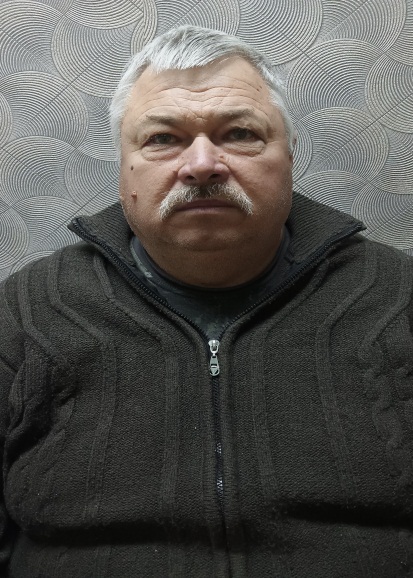  ДОКЛАД по теме: Выбор профессии и преемственность в системе обучения и воспитания среднего  профессионального обученияна 2022-2023 учебный годУрюпинск 2022Выбор профессии и преемственность в системе обучения и воспитания среднего  профессионального обученияВ современной жизни молодым людям обучающимся еще в школе необходимо задуматься в выборе будущей профессии, которая в дальнейшем будет приносить как материальное, так и моральное удовлетворение. Профессия,  выбранная в последующем учащимся в школе, должна быть адаптирована к современным реалиям экономического рынка труда, а не просто полученное образование. При выборе профессии, немаловажный фактор имеет преемственность, как семейных традиций, так и профессиональных, немаловажное значение имеет преемственность при обучении в средне - техническом образовании и высшем.Проблема преемственности достаточно давно обсуждается в педагогических кругах. Чаще всего термин «преемственность» употребляют, говоря об учебном процессе. Например, подчёркивают необходимость правильного соотношения между частями учебного предмета на разных этапах его  изучения. Преемственность в обучении (исходя из статьи «Педагогического энциклопедического словаря»)  предполагает «оптимальное расположение материала учебного предмета (с учётом содержания и логики соответствующей науки), установление педагогом меж предметных связей, а также преодоление трудностей между разными ступенями школьного образования».Несмотря на то, что «Педагогический энциклопедический словарь» рассматривает данный термин только в соотношении с учебным процессом, в современных педагогических статьях по воспитанию слово «преемственность» звучит достаточно часто. Более того, сегодня «преемственность» выделяют как один из важнейших, ведущих,   принципов воспитательного процесса, реализация которого обеспечивает не только прочную связь поколений (традиционное толкование слова «преемственность»), но эффективность воспитательной работы, предполагающей качественные изменения личности воспитанника.Единого определения термина «преемственность» в воспитательной системе нет. Тем не менее, исследования показывают, что грани этого понятия разнообразны:-  во-первых, преемственность имеет двустороннюю природу; - во-вторых,  этот процесс позволяет диалектически сочетать старое с новым, осуществлять замену одной формы другой, более совершенной, находить новые формы и создавать предпосылки для успешного развития1; - в-третьих, он взаимосвязан с другими педагогическими  принципами (непрерывность, последовательность, систематичность), потому как преемственность – один из специфических законов общественного сознания.Таким образом, на наш взгляд, преемственность можно рассматривать и как принцип воспитательной работы, и как механизм реализации воспитательных задач, по-другому, педагогический инструмент.  Последнее требует  сделать преемственность осознанным, управляемым процессом. Представляется, что работа данного педагогического инструмента будет эффективной, если управление педагогом процессом преемственности будет сочетаться с воздействием одного воспитанника на другого (речь идет о самоуправлении, которое  предполагает широкое привлечение учащихся к организации управления совместными делами: создание единого актива, совместное планирование, вовлечение в разнообразную общественно-полезную деятельность и пр.)2Не менее сложным, чем толкование термина, оказывается организация на практике  процесса преемственности. Поскольку данный процесс является управляемым и осознанным, необходимо продумать формы воспитательной работы.Такие формы могут быть самыми разнообразными. Многолетняя работа в системе среднего профессионального  образования со студентами разных курсов (15-18 лет) даёт возможность оценить эффективность деятельности, связанной с процессом преемственности.На наш взгляд, в области воспитания процесс преемственности предполагает такую организацию воспитательного процесса, при которой то или иное мероприятие является естественным и логическим продолжением проводившейся ранее работы, закрепляет и развивает достигнутое, поднимает воспитание и развитие на более высокий уровень.Технологии реализации преемственности в системе выбора профессии  и среднего профессионального образования
Во всех сферах человеческой деятельности в современных экономических условиях требуются специалисты различных уровней квалификации. Каждый уровень подготовки специалистов является профессионально завершенным и, в то же время, занимает свое место в системе непрерывного профессионального образования. То есть, после каждой ступени образования выпускники готовы к трудовой деятельности, но у них есть возможность получения профессионального образования на более высоком уровне. В концепции непрерывного образования акцент делается на то, что «каждому человеку независимо от возраста, первоначально приобретенной профессии, места работы и жительства должны быть предоставлены необходимые условия для систематического образования и самообразования, повышения профессиональной квалификации, приобщения ко всем ценностям общечеловеческой культуры» [1]. Под непрерывным образованием нами понимается "систематическая целенаправленная деятельность по получению и совершенствованию знаний, умений и навыков в любых видах учебных заведений и также путем самообразования".

В системе непрерывного профессионального образования преемственность является базовым механизмом. Исследователи проблемы преемственности в профессиональном образовании отмечают, что интеграция между средним профессиональным и высшим учебным заведением позволяет эффективно решать региональные проблемы ускоренной и качественной подготовки специалистов.
Ключевые слова: преемственность, профессиональное образование, непрерывное образование.

При переходе из одной образовательной сферы в другую, из одной социально экономической ситуации в другую неизбежно встает вопрос преемственности образования между его ступенями. Проведенный анализ литературы по проблеме преемственности показал, что зачастую происходит смешение терминов «преемственность обучения» и «преемственность образования». Кроме того, в литературе определены понятия «преемственность», «принцип преемственности образования», дано социологическое определение преемственности в образовании (С.В. Архипова), преемственность непрерывного образования (О.Б. Ховов); но не определено понятие «преемственность профессионального образования».

Под преемственностью обучения принято понимать установление необходимой связи и правильного соотношения между частями учебного предмета на разных ступенях его изучения. Таким образом, обучение основной путь получения образования, процесс овладения знаниями, умениями и навыками под руководством педагогов, мастеров, наставников, базовых предприятий прохождения производственной практики, и т. д. Но в современных условиях перехода к новым образовательным стандартам и современной экономической ситуации, традиционная триада ЗУН не обеспечивает потребности студента в формировании конкурентоспособного специалиста, необходимого рынку труда. Исходя из вышесказанного и принимая за основу, что обучение представляет собой сумму полученных знаний, а образование определяется умением найти себя в окружающем мире, умением вписываться в окружающую социальную обстановку, в рамках исследования, речь пойдет именно о преемственности профессионального образования. В педагогической науке сегодня преемственность определяется как ведущий методологический принцип прогнозирования и конструирования педагогического образования. Но само понятие преемственности нельзя, на мой взгляд, рассматривать односторонне, только с точки зрения педагогики, необходимо учитывать и социально - культурную и философскую сторону данного явления. С точки зрения философской необходим учет того, что преемственность предполагает сохранение и развитие всего того рационального, что было достигнуто на предыдущей ступени. В рамках исследования речь идет о преемственности профессионального образования между ступенями СПО, ВПО и профессиональной переподготовки кадров с привлечением и активным участием базовых предприятий работодателя. При этом важен учет социально - культурного аспекта: благодаря преемственности осуществляется накопление, хранение, передача и изменение социально культурного опыта. Важным методологическим принципом, по моему мнению, являются философские положения о непрерывности становления и развития личности,  и профессионального мастерства специалиста (Б.С.Гершунский, В.И.Загвязинский, В.П.Зинченко, Л.М.Новиков, Г.П.Щедровицкий и др.), а также принципы гуманизации  и  гуманитаризации профессионального образования (М.Н.Берулава, Л.А.Волович, В.Ш.Масленникова, Г.В.Мухаметзянова, З.Г.Нигматов и др.). Они позволяют говорить, что феномен преемственности сегодня требует нового осмысления именно в контексте профессионального образования и подготовки конкурентоспособного специалиста. Существенным является факт, что в процесс преемственности включается сегодня не только педагог, но и студент. Наиболее отвечающим требованиям сегодняшнего дня мне представляется характеристика, предложенная О.Б. Хововым: «сущность преемственности в непрерывном образовании представляет собой качественную характеристику процессов согласования целей, содержания, технологий, средств, а также форм образования с социально - психологическими возможностями и потребностями обучающихся». Но в этом случае не учитываются потребности рынка труда и предъявляемые им к выпускнику СПО и ВУЗа требования, а также роль педагога, которая в процессе преемственности профессионального образования, по моему мнению, является определяющей. Сегодня все чаще говорят о сетевом взаимодействии профессионального образования, имея в виду взаимодействие среднего, высшего профессионального образования и активное включение работодателя в учебный процесс профессиональной подготовки и переподготовки. Результатом такого взаимодействия, на мой взгляд, должно стать организация единого интеграционного образовательного пространства. Опыт работы СПО и ВПО показывает, что «несмотря на организационные трудности, непрерывность между ступенями среднего и высшего профессионального образования реализуется значительно легче, чем с общеобразовательными учреждениями, так как выпускники СПО более подготовлены к обучению в вузе. Но их обучение требуют особой организации образовательного процесса».

Преемственность образования между СПО и ВПО должна реализовываться посредством коррекции учебных планов ВПО и СПО, использования ресурсов ППС ВУЗа для работы со студентами СПО. Коррекция составляющей учебных планов по программе ВПО включает введение курсов по выбору в учебные планы ВПО, изученные студентами по программам СПО; анализ освоения навыков концептуального мышления СПО; график аттестации учебных дисциплин; определение трудоемкости учебных дисциплин. Совместное обсуждение учебных планов и программ учебных дисциплин СПО позволяет определить введение курсов по выбору, реализуемых в ВПО, в учебные планы СПО; тиражирование учебных программ и учебно-методических комплексов дисциплин ВПО, адаптированных к реализации в СПО; привлечение интеллектуальных и материальных ресурсов ВПО в СПО.

Преемственность образования с точки зрения профессиональной подготовки специалиста – это ориентация на требования рынка труда и работодателя, формирование тех навыков, которые будут способствовать его конкурентоспособности и пригодности для современных производственных задач. Конкурентоспособные личности значительно легче адаптируются к требованиям социальной среды, достигая более высокого уровня профессионального и личностного развития, а так же происходит более быстрый карьерный рост.

При развитии конкурентоспособности у студентов повышается мотивация к процессу обучения, возрастают требования к качеству получаемого образования и совершенствуются личные и профессиональные качества. Именно поэтому в систему преемственности образования в контексте профессиональной подготовки студентов в рамках СПО и ВУЗ необходимо включение требований предприятия, на которое ориентирована профессиональная подготовка в последующем работодателя. Таким образом, преемственность профессионального образования – это сложный и многогранный процесс, который сочетает в себе философский, социально культурный и психологический аспекты, и ориентирован на требования рынка труда и работодателя. Работодатель сегодня проявляет более активную позицию в профессиональной подготовке кадров, чем в предыдущие годы.

Непрерывное образование — это процесс роста образовательного потенциала личности в течение жизни, целостное развитие человека как личности, повышение возможностей его трудовой и социальной адаптации в быстро меняющемся мире, развитие способностей, стремлений и возможностей. Главными критериями эффективности при этом должно стать соответствие профессионально-квалификационной структуры выпускников требованиям рынка труда, наличие у выпускников способностей к обучению, в том числе самообучению, которые способствуют успешному процессу повышения квалификации. Реализация подготовки специалистов в системе непрерывного профессионального образования позволяет широко применять многоступенчатость подготовки специалистов, причем каждая ступень обучения носит характер профессиональной завершенности.

В системе непрерывного профессионального образования преемственность является базовым механизмом. Исследователи проблемы преемственности в профессиональном образовании отмечают, что интеграция между средним профессиональным и высшим учебным заведением позволяет эффективно решать региональные проблемы ускоренной и качественной подготовки, а так же переподготовки специалистов. Многоступенчатая система профессионального образования ориентирована на подготовку специалиста по разным уровням квалификации, ее суть заключается в создании целостной системы взаимодействующих через координацию и взаимную адаптацию учебных планов и программ образовательных учреждений.

Преемственное согласование учебных планов и программ колледжа и вуза приводит к высвобождению значительного резерва времени, которое в вузе можно использовать для более активного вовлечения студентов в научно-исследовательскую и опытно-экспериментальную работу. Интеграция рассматривается как необходимая составляющая педагогического процесса, позволяющая осуществлять преемственность, которая выступает как фундаментальное требование к деятельности субъектов образовательного процесса в системе «педагогический колледж-вуз». Причем, на каждом этапе развития учитывается, преемственность комплекса знаний, умений, качеств личности и прогнозируется перспектива их интеграции на будущее. В результате выпускники среднего образовательного заведения (первая ступень профессионального образования) становятся особым резервом для повышения своего уровня квалификации в вузе (вторая ступень профессионального образования). Эта система имеет преимущества: студент целенаправленно занимается одним видом профессиональной деятельности, приобретает опыт и развивает профессиональные умения и навыки до специалиста высшей квалификации, переходя с одной профессионально-образовательной ступени на другую, что является актуальным для непрерывного образования специалиста.

Список литературы:
1.БимБадБ.М.Педагогический энциклопедический словарь.—М.2002
2.Есаулова М.Б. Принцип преемственности в современном профессиональном педагогическом образовании//Известия Российского государственного педагогического университета им. А.И. Герцена Народное образование. Педагогика.№12.т.5.2005
3. Руденко В. А., Н. П. Василенко. Шуватова О.А. Преемственность как основа реализации современных теоретико методологических подходов к организации образовательного процесса средней общеобразовательной школы/ Известия Пензенского государственного педагогического университета им. В.Г. Белинского. Общественные науки .№24.2011
4.Ховов О.Б. Преемственность в непрерывном образовании// Мир образования — образование в мире», 2008
Фамилия, имя, отчество руководителяСтарший мастер Боков И.В.